  Pripravila: Janja Čeh 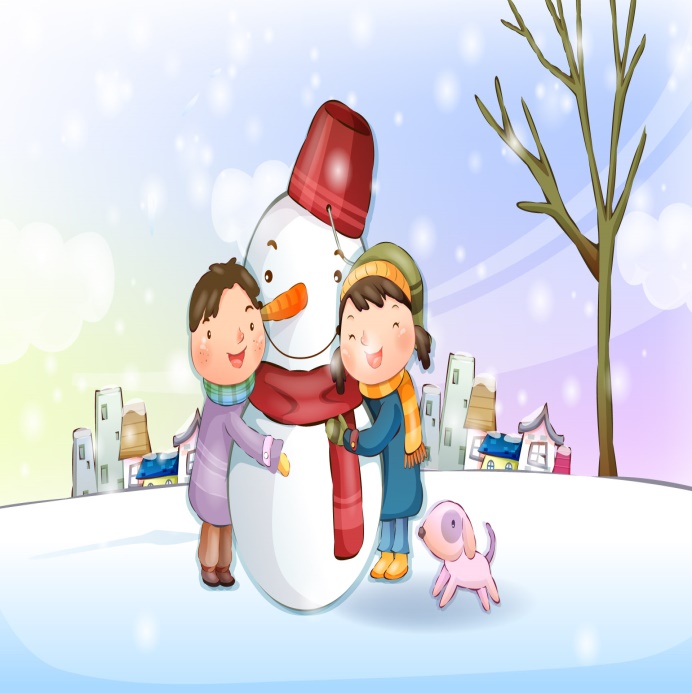 KATERA ŽIVAL JE NA SLIKI?KAKŠNE BARVE ŠAL IMA SNEŽAK?ALI JE NA DREVESU LISTJE?KOLIKO OTROK JE NA SLIKI?ALI IMA DEČEK KAPO?ALI SNEŽI?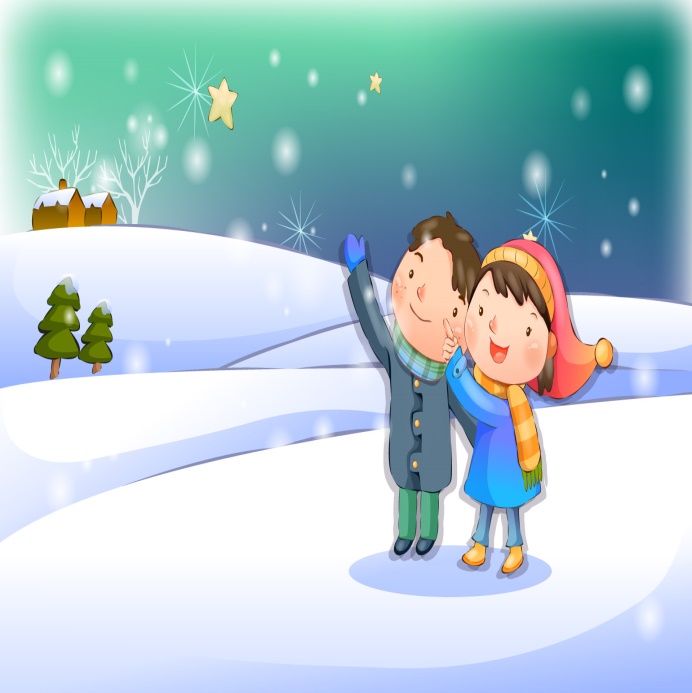  Pripravila: Janja ČehKOLIKO OTROK JE NA SLIKI?ALI JE DAN?KOLIKO SMREK JE NA SLIKI?ALI IMA DEČEK ROKAVICE?ALI JE NA STREHAH HIŠ SNEG?ALI JE NA SLIKI SNEŽENI MOŽ?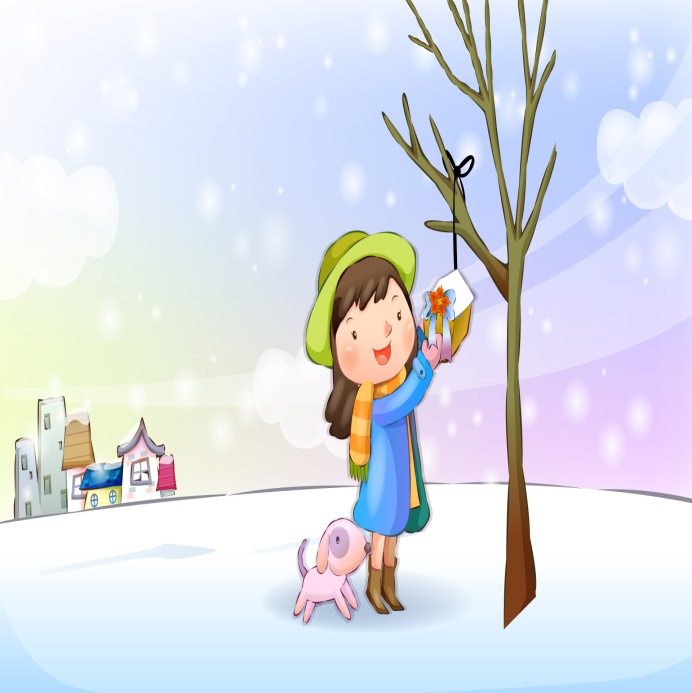  Pripravila: Janja ČehALI JE NA SLIKI KUŽA?KATERA ŽIVAL JE NA SLIKI?ALI SO NA DREVESU PTIČI?KAKŠNE BARVE KLOBUK IMA DEKLICA?KAJ VISI NA DREVESU?ALI JE NA DREVESU LISTJE?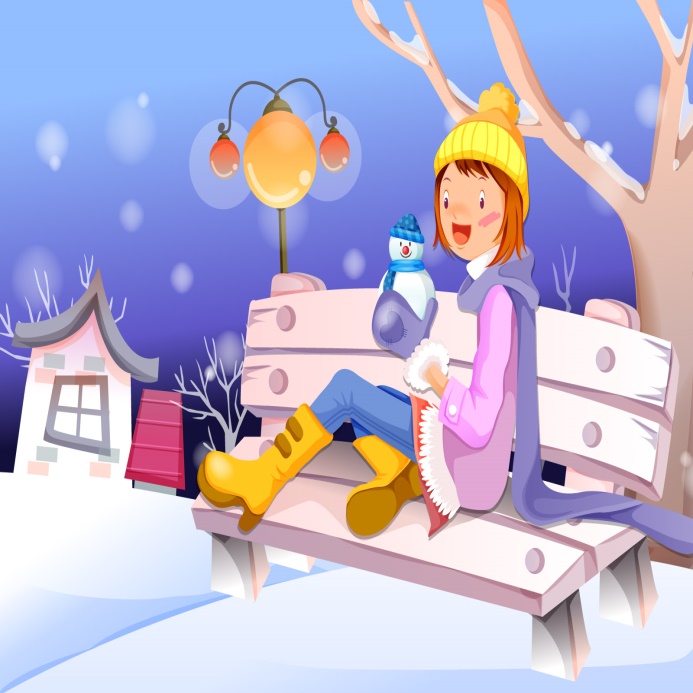 KAJ POČNE DEKLICA?ALI JE NA SLIKI SNEŽENI MOŽ?ALI JE NA DREVESU SNEG?ALI GORI ULIČNA SVETILKA?KAKŠNE BARVE KAPO IMA SNEŽENI MOŽ?KAKŠNE BARVE KAPO IMA DEKLICA?KAJ POČNE DEKLICA?ALI JE NA SLIKI SNEŽENI MOŽ?ALI JE NA DREVESU SNEG?ALI GORI ULIČNA SVETILKA?KAKŠNE BARVE KAPO IMA SNEŽENI MOŽ?KAKŠNE BARVE KAPO IMA DEKLICA?  Pripravila: Janja Čeh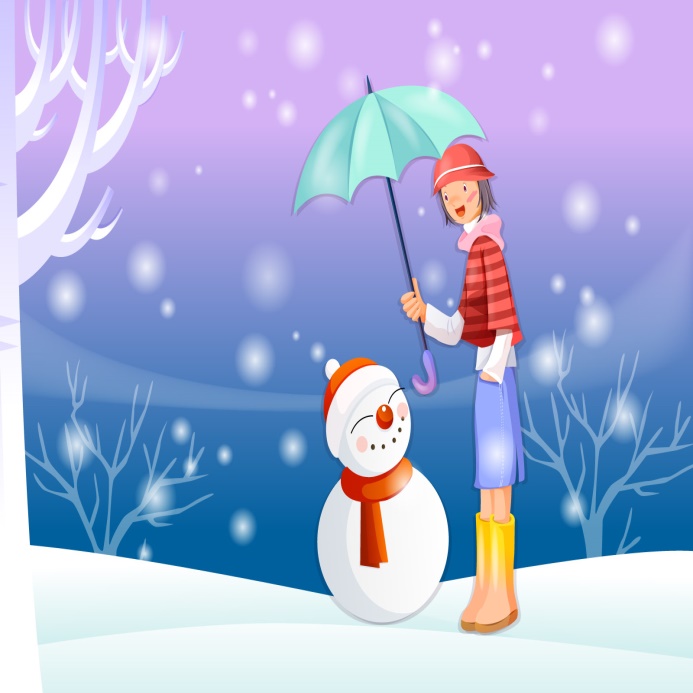 KAKŠNE BARVE SO DREVESA?KAKŠNE BARVE JE DEŽNIK?ALI IMA DEKLICA PIKČASTO ALI ČRTASTO MAJICO?ALI SNEŽI?KAJ IMA DEKLICA OBUTO?ALI SE SNEŽENI MOŽ SMEJE?KAKŠNE BARVE SO DREVESA?KAKŠNE BARVE JE DEŽNIK?ALI IMA DEKLICA PIKČASTO ALI ČRTASTO MAJICO?ALI SNEŽI?KAJ IMA DEKLICA OBUTO?ALI SE SNEŽENI MOŽ SMEJE?  Pripravila: Janja Čeh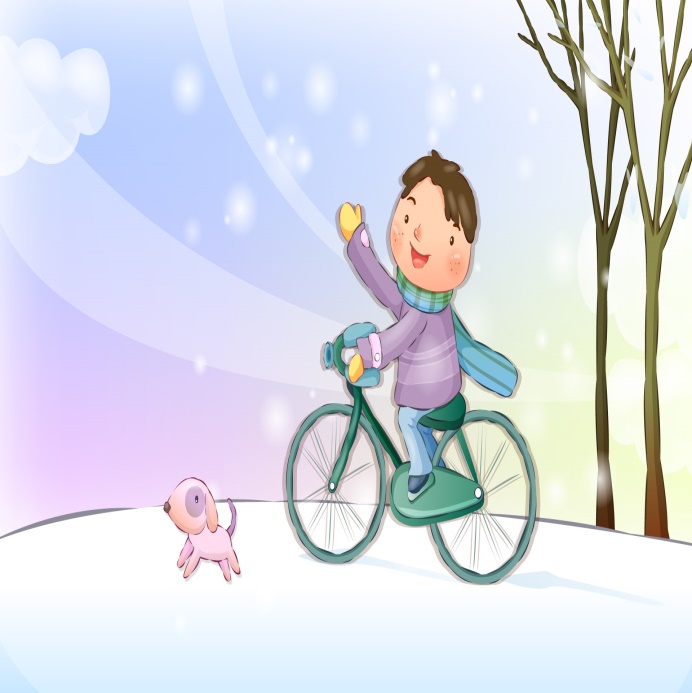 ALI JE KUŽA PRED ALI ZA KOLESOM?KOLIKO DREVES JE NA SLIKI?ALI JE NA DREVESIH SNEG?ALI IMA DEŽEK ROKAVICE?ALI JE NA DREVESIH LISTJE?ALI IMA DEČEK KAPO?ALI JE KUŽA PRED ALI ZA KOLESOM?KOLIKO DREVES JE NA SLIKI?ALI JE NA DREVESIH SNEG?ALI IMA DEŽEK ROKAVICE?ALI JE NA DREVESIH LISTJE?ALI IMA DEČEK KAPO?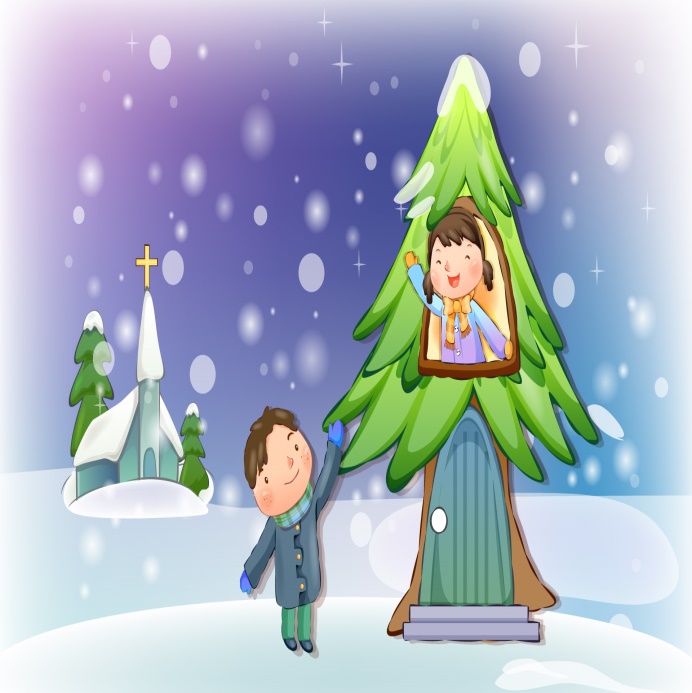 V KATEREM DREVESU ŽIVI DEKLICA?ALI JE NA SLIKI CERKEV?KOLIKO SMREK JE NA SLIKI?ALI JE NA STREHI CERKVE SNEG?KAKŠNE BARVE SO VRATA?ALI SNEŽI?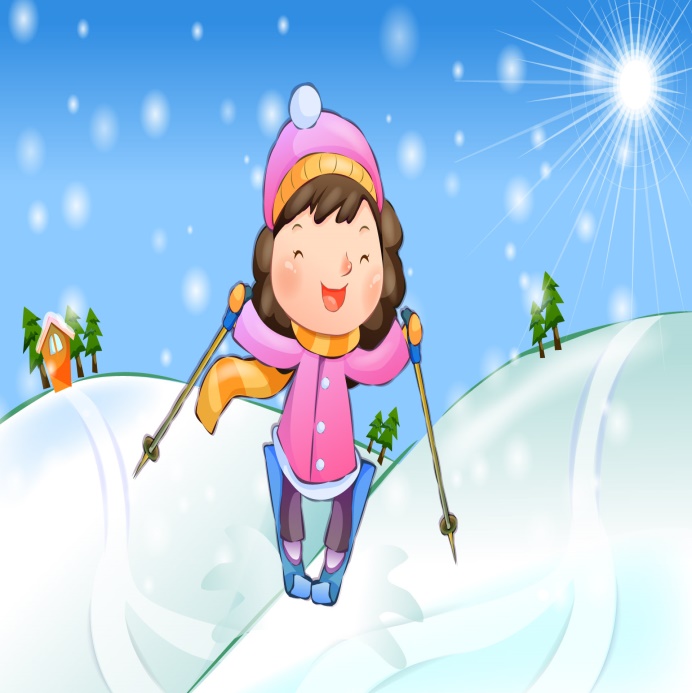   Pripravila: Janja ČehALI JE NA SLIKI SONCE?KAJ POČNE DEKLICA?KOLIKO SMREK JE NA SLIKI?KOLIKO HIŠ JE NA SLIKI?KAK VZOREC IMA NA ŠALU DEKLICA – ČRTE ALI PIKE?ALI SE DEKLICA SMEJE?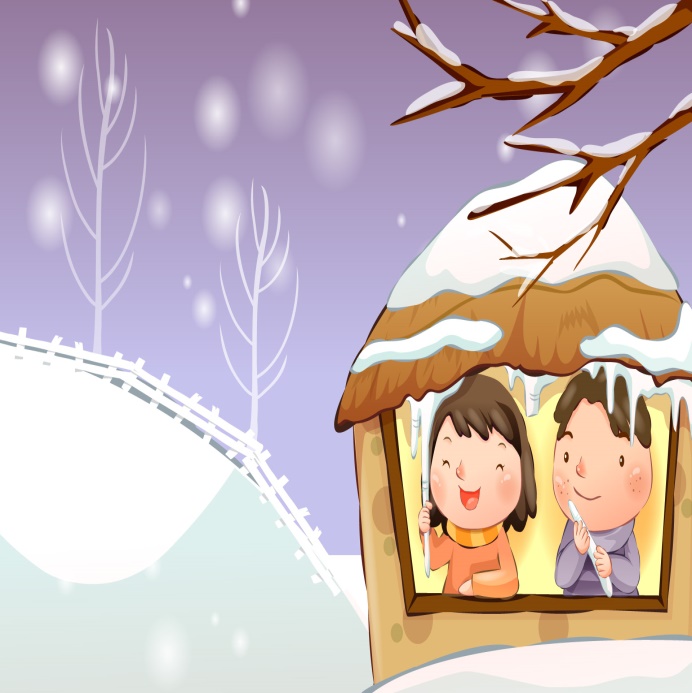  Pripravila: Janja ČehKAJ IMA V ROKI DEČEK?ALI JE NA DREVESU SNEG?KAKŠNE BARVE JE OGRAJA?KOLIKO BELIH DREVES JE NA SLIKI?ALI VISIJO IZ OKNA LEDENE SVEČE?KOLIKO DEČKOV JE NA SLIKI?